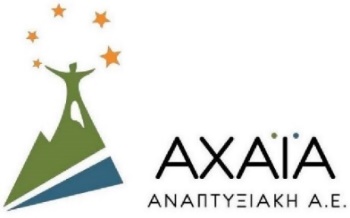 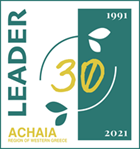 Δελτίο ΤύπουΣυμμετοχή στην  Εκδήλωση του Ευρωπαϊκού Αγροτικού Κοινοβουλίου - Συντονισμός της θεματικής ομάδας για τον Τουρισμό, από την Γεν. Δ/ντρια της ΑΧΑΪΑ-ΑΝΑΠΤΥΞΙΑΚΗ Α.Ε. και εκπρόσωπο του Ελληνικού Δικτύου LEADER, κα. Ηρώ Τσιμπρή.Την Τετάρτη 27.10.2021, πραγματοποιήθηκε από το  Ευρωπαϊκό Αγροτικό Κοινοβούλιο (ERP) διαδικτυακή εκδήλωση, με πάνω απο 100 συμμετέχοντες, στην οποία παρουσιάστηκε η καταγραφή της προόδου, αναφορικά με τις αποφάσεις - συστάσεις που είχαν οριστεί στο τελευταίο Ευρωπαϊκό Αγροτικό Κοινοβούλιο - τον Νοέμβριο του 2019 στην Ισπανία - καθώς και βασικά ζητήματα για το μέλλον των Αγροτικών Περιοχών. Επίσης έγινε αναφορά, στη διοργάνωση του επόμενου 5ου Ευρωπαϊκού Αγροτικού Κοινοβουλίου στην Πολωνία το 2022.Η εκδήλωση αποτελούταν από 3 ολομέλειες, στις οποίες συζητήθηκαν τα ακόλουθα:1. Πρόοδος - αποτελέσματα από το 4ο ERP τον Νοέμβριο του 2019. Ευρήματα και επακόλουθες δράσεις σε επίπεδο ΕΕ και σε εθνικό επίπεδο. Εκθέσεις από τα ευρωπαϊκά θεσμικά όργανα και τους εταίρους ERP.2. Το μεταβαλλόμενο πλαίσιο από το 2019 - Το νέο πλαίσιο για τις αγροτικές περιοχές3.  Κοιτάζοντας το μέλλον! Ποιές είναι οι νέες κατευθύνσεις και πώς ασχολούμαστε με αυτές. Διοργάνωση του επόμενου ERP το 2022.Επιπλέον κατά τη διάρκεια της εκδήλωσης διοργανώθηκαν και 7 Θεματικές ομάδες για τον εντοπισμό βασικών θεμάτων (για την επόμενη περίοδο) ως κάτωθι:1.Κλιματική αλλαγή - οι κοινότητες ως μέσα μετάβασης2. Τοπικότητα - τοπική ενδυνάμωση και διακυβέρνηση3. Νεολαία - ρόλος στην τοπική ανάπτυξη και αποφάσεις πολιτικής4. Γειτονικές χώρες της ΕΕ - σχέσεις με την Ε.Ε5. Ψηφιοποίηση - ψηφιακό χάσμα, μετασχηματισμός6. Οικονομία ευημερίας - Κυκλική οικονομία7. Τουρισμός - οφέλη, επιπτώσεις και λύσεις που καθοδηγούνται από την κοινότηταΣτην εκδήλωση συμμετείχε ως εκπρόσωπος του Ελληνικού Δικτύου LEADER,  η  Γεν. Δ/ντρια και συντονίστρια του Προγράμματος CLLD/LEADER της ΑΧΑΙΑ ΑΝΑΠΤΥΞΙΑΚΗ Α.Ε., η οποία  είχε την ευθύνη του συντονισμού της 7ης θεματικής ομάδας, που διαπραγματεύτηκε  θέματα σχετικά με τον Τουρισμό στις Αγροτικές Περιοχές και τις τοπικές κοινωνίες καθώς και  το όραμά τους για την επόμενη περίοδο, με ορίζοντα το 2040.Στην εκδήλωση συμμετείχε επίσης και το στέλεχος της εταιρείας - υπεύθυνη συνεργασιών, κα. Έλενα Λαμπροπούλου. Αναλυτικά για την εκδήλωση στο ακόλουθο λίνκ του Ευρωπαϊκού Αγροτικού Κοινοβουλίου:https://europeanruralparliament.com/index.php/44-home/services/277-the-erp-mid-term-event-27-10-2021-2 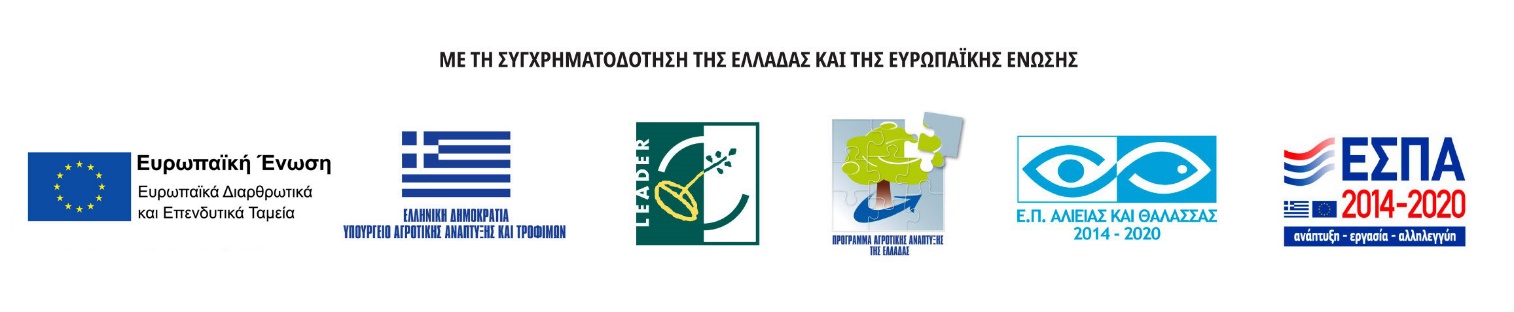 